О социальной норме потребления электрической энергииОглавлениеЧто такое социальная норма потребления электроэнергии?	1Зачем вводится социальная норма потребления электроэнергии?	1Цели введения социальной нормы?	1Какие нормативные документы определяют порядок применения и установления социальной нормы?	2Сроки начала расчетов за электрическую энергию с применением социальной нормы?	2Кто и как определяет размер социальной нормы?	2Что влияет на размер социальной нормы?	3Какие предусмотрены надбавки?	3Как рассчитать социальную норму потребления электроэнергии для домохозяйства?	4Как посчитать сумму оплаты за электроэнергию?	6Переносится ли на следующий месяц неизрасходованная в пределах соцнормы электроэнергия?	7Какова социальная норма для садоводов?	7Какова социальная норма на гараж или хозяйственную постройку?	7Какие действия необходимо выполнить гражданам для корректного начисления размера платы за услугу по электроснабжению?	7Что такое социальная норма потребления электроэнергии?Социальная норма – это объём потребления электроэнергии, который оплачивается по сниженному тарифу. Электроэнергия, потреблённая сверх нормы, оплачивается по более высокому тарифу.Зачем вводится социальная норма потребления электроэнергии?В настоящее время потребляемая населением электрическая энергия субсидируется за счет установления более высоких цен для промышленности, это так называемое «перекрестное субсидирование». Тарифы на электроэнергию для населения занижены почти в 2 раза, то есть население оплачивает только около 50% от реальной стоимости электрической энергии.Завышенные расходы на оплату электроэнергии, которые несет промышленность, сказывается на экономических показателях предприятий и снижают их конкурентоспособность. Кроме того, предприятия закладывают свои расходы в себестоимость выпускаемой продукции и в конечном итоге всё оплачивается потребителями.Также необходимо отметить, что при сложившейся системе перекрестного субсидирования, чем больше человек потребляет, тем больший объем «скрытой субсидии» он получает, при этом, как правило, много потребляют обеспеченные люди, имеющие возможность оплачивать коммунальные услуги по полной стоимости, и наоборот – малообеспеченные потребляют мало. В Кировской области 20% населения с наибольшим потреблением потребляют около половины всей электроэнергии, в то время как другие 20% населения с наименьшим потреблением потребляют менее 10% электроэнергии.Как средство защиты малоимущих слоев населения такая мера неэффективна, большую часть помощи получают те, кто в помощи не нуждается. С точки зрения тарифного регулирования идеальным решением проблемы перекрестного субсидирования была бы его полная отмена, установление тарифов на экономически обоснованном уровне и переход к адресным субсидиям нуждающимся. Однако данный шаг приведет в высокой социальной напряженности в обществе.Введение социальной нормы потребления электрической энергии и ее установление на адекватном уровне позволит снизить объем перекрестного субсидирования и поэтому является хорошим шагом для борьбы с перекрестным субсидированием.Цели введения социальной нормы?Применение социальной нормы потребления коммунальных услуг имеет несколько целей:•	Повышение эффективности системы социальной защиты населения;•	Снижение тарифной нагрузки на промышленных потребителей (объема перекрестного субсидирования).Какие нормативные документы определяют порядок применения и установления социальной нормы? Указом Президента Российской Федерации от 7 мая 2012 года № 600 Правительству Российской Федерации было поручено разработать комплекс мер, направленных на переход к установлению социальной нормы потребления коммунальных ресурсов, предусмотрев компенсационные меры для одиноких пенсионеров, проживающих в квартире не менее 10 лет.Для реализации указа Президента распоряжением Правительства Российской Федерации от 10 сентября 2012 года №1650-р утверждён комплекс мер, направленных на переход к социальной норме потребления коммунальных услуг в Российской Федерации.Комплекс мер предусматривает введение социальной нормы потребления коммунальных услуг по электроснабжению с 2014 года и по водоснабжению с 2015 года по итогам результатов реализации соответствующих пилотных проектов. Также запланированы мероприятия, направленные на совершенствование порядка предоставления мер социальной поддержки по оплате коммунальных услуг различным категориям граждан.Правительством Российской Федерации принято постановление от 22.07.2013 № 614 «О порядке установления и применения социальной нормы потребления электрической энергии (мощности) и о внесении изменений в некоторые акты Правительства Российской Федерации по вопросам установления и применения социальной нормы потребления электрической энергии (мощности)».Постановлением Правительства Российской Федерации от 25.02.2014 № 136 «О внесении изменений в некоторые акты Правительства Российской Федерации по вопросам установления и применения социальной нормы потребления электрической энергии (мощности)» с учётом результатов пилотных проектов по введению социальной нормы потребления электрической энергии (мощности) (далее - социальная норма) внесены изменения в Положение об установлении и применении социальной нормы потребления электрической энергии (мощности), утверждённое постановлением Правительства Российской Федерации от 22 июля 2013 года № 614.В Кировской области распоряжением Председателя Правительства Кировской области от 14.10.2013 № 157-пр создана рабочая группа по разработке правового акта, устанавливающего величину социальной нормы потребления электрической энергии (мощности).На заседании данной рабочей группы 21.01.2014 рекомендовано департамент энергетики и газификации Кировской области определить уполномоченным органом Кировской области по установлению величины социальной нормы. Решение об определении департамента энергетики и газификации Кировской области будет приниматься Правительством Кировской области.Величина социальной нормы будет утверждаться уполномоченным органом Кировской области по установлению величины социальной нормы после рассмотрения на вышеназванной рабочей группе и публичного общественного обсуждения.Сроки начала расчетов за электрическую энергию с применением социальной нормы?В соответствии с постановлением Правительства РФ от 22.07.2013 № 614 социальная норма устанавливается в два этапа:с 1 сентября 2013 года – реализация соответствующих пилотных проектов на территории шести субъектов Российской Федерации (Забайкальский край, Красноярский край, Владимирская, Нижегородская, Орловская, Ростовская области);с 1 июля 2016 года – на всей территории Российской Федерации.Субъектам Федерации предоставляется право принятия решения о введении социальной нормы до 1 июля 2016 года.Кто и как определяет размер социальной нормы?Каждый регион самостоятельно устанавливает размер социальной нормы, при этом порядок расчета (формулы и коэффициенты) и порядок применения социальной нормы полностью определяется постановлением Правительства Российской Федерации от 22.07.2013 № 614.Величина социальной нормы будет устанавливаться уполномоченным органом государственной власти Кировской области не позднее 4 месяцев до даты перехода на расчеты с применением социальной нормы.Уполномоченный орган государственной власти Кировской области по установления социальной нормы определяется Правительством Кировской области.Что влияет на размер социальной нормы?Социальная норма потребления применяется к объёму потребления электроэнергии в жилых помещениях и на общедомовые нужды (ОДН). Размер социальной нормы зависит от количества человек, зарегистрированных в доме или квартире.Одиноко проживающие пенсионеры по старости, а также семьи, состоящие только из пенсионеров (семьи пенсионеров), будут оплачивать всю  электроэнергию по тарифу в пределах соцнормы в течение первого года применения социальной нормы. Со второго года к этой категории потребителей будет применяться социальная норма, увеличенная в 1,5 раза.Пенсионерам, не являющимся одинокими, необходимо оплачивать электроэнергию по социальной норме.К величине социальной нормы применяется повышающий коэффициент, равный 1,5 для:  а) многодетных семей; б) семей, имеющих в своем составе инвалидов; в) семей,  имеющих  в своем составе  детей-инвалидов; г) замещающих семей, имеющих  в своем составе детей, оставшихся без попечения родителей.  В первый год применения социальной нормы весь объем потребления электрической энергии для таких домохозяйств оплачивается по цене (тарифу) в пределах социальной нормы.Какие предусмотрены надбавки?Если жилые помещения комиссией, созданной в установленном порядке для оценки жилых помещений жилищного фонда муниципального образования, в соответствии с жилищным законодательством Российской Федерации отнесены к аварийному жилищному фонду или жилому фонду со степенью износа 70 % – коэффициент 1,5.К базовой величине социальной нормы предусмотрены следующие надбавки:второй проживающий – 60 кВт*ч;третий и больше проживающих  – 40 кВт*ч на 1 чел.;На электроплиту 50 кВт*ч на 1 чел., но не менее 90 кВт*ч на домохозяйство.На водонагреватель не более 300 кВт*ч на 1 чел.На отопление - устанавливается уполномоченным органом (в предыдущей редакции было - не более 3000 кВт*ч на 1 домохозяйство в течение отопительного периода).Надбавка для села 100 кВт*ч на 1 домохозяйство.Примечание: Оснащенность электроплитами, электроотопительными и электронагревательными установками жилого помещения определяется в соответствии с техническим паспортом жилого помещения либо при его отсутствии - в соответствии с проектной документацией. Не является основанием для применения социальной нормы: - наличие стационарной электроплиты, в случае если степень благоустройства дома предусматривает предоставление коммунальной услуги по газоснабжению;- наличие электронагревательных установок при наличии горячего водоснабжения;- наличие электроотопительных установок при наличии централизованного теплоснабжения.Как рассчитать социальную норму потребления электроэнергии для домохозяйства?Базовая величина социальной нормы рассчитывается уполномоченным органом на основе данных о годовом объеме потребления в 2012 году не менее 10000 домохозяйств в городских населенных пунктах, не оборудованных электроплитами и с одним проживающим.В Кировской области базовая величина социальной нормы пока не установлена. Социальная норма для домохозяйства рассчитывается:Примеры расчета: (условно принимаем базовую величину социальной нормы равной 100 кВт*ч, надбавки максимальные): Количество зарегистрированных в жилом помещении:ноль человек – социальная норма не применяется;один человек – базовая величина = 100 кВт*ч;два человека – 100+60=160 кВт*ч;три человека – 100+60+40=200 кВт*ч;четыре человека – 100+60+40+40=240 кВт*ч;пять и больше человек – 100+60+40+40+40=280 кВт*ч.1. Семья из 4 человек, газовая плита, центральное отопление и горячее водоснабжение, городская местность: (240*1+0*4+0*4+0+0)*1= 240 кВт*ч в месяц;То же, в сельской местности: (240*1+0*4+0*4+0+100)*1=340 кВт*ч в месяц;То же, в аварийном жилищном фонде или жилом фонде со степенью износа 70 % и сельской местности: (240*1,5+0*4+0*4+0+100)*1=460 кВт*ч в месяц;То же, в аварийном жилищном фонде или жилом фонде со степенью износа 70 % и сельской местности, семья, имеющая в своем составе инвалида:Первый год – весь объем потребления электроэнергии, Со второго года (240*1,5+0*4+0*4+0+100)*1,5=690 кВт*ч в месяц;2. Проживает 1 человек, электрическая плита, центральное отопление и горячее водоснабжение, городская местность: (100*1+90+0*1+0+0)*1 = 190 кВт*ч в месяц (на электроплиту 50 кВт*ч на 1 чел., но не менее 90 кВт*ч на домохозяйство);То же, только проживает 2 человека: (100*1+50*2+0*2+0+0)*1 = 200 кВт*ч в месяц.3. Семья из 4 человек, электрическая плита, центральное отопление и горячее водоснабжение, городская местность: (240*1+50*4+0*4+0+0)*1 = 440 кВт*ч в месяц.То же, если дом газифицирован: (240*1+0*4+0*4+0+0)*1 = 240 кВт*ч в месяц.4. Семья из 4 человек, электрическая плита, центральное отопление, без горячего водоснабжения, городская местность: (240*1+50*4+300*4+0+0)*1 = 1640 кВт*ч в месяц;5. Семья из 4 человек, электрическая плита, электрическое отопление, без горячего водоснабжения, городская местность: (240*1+50*4+300*4+3000+0)*1 = 4640 кВт*ч в месяц;То же, в сельской местности: (240*1+50*4+300*4+3000+100)*1 = 4740 кВт*ч в месяц.То же, в аварийном жилищном фонде или жилом фонде со степенью износа 70 % и сельской местности: (240*1,5+0*4+0*4+0+100)*1=460 кВт*ч в месяц;То же, в аварийном жилищном фонде или жилом фонде со степенью износа 70 % и сельской местности, семья, имеющая в своем составе инвалида:Первый год – весь объем потребления электроэнергии, Со второго года (240*1,5+0*4+0*4+0+100)*1,5=690 кВт*ч в месяц;6. Аварийное жилое помещение, электрическая плита, электрическое отопление, без горячего водоснабжения, сельская местность, в помещении без регистрации проживают пенсионеры и инвалиды: – ноль, социальная норма не применяется, весь объем оплачивается по цене сверх социальной нормы.Как посчитать сумму оплаты за электроэнергию?Сумма платежа считается просто: социальная норма (тариф в пределах соцнормы) + сверхнормативный расход (тариф сверх соцнормы).Поясним на примере:Семья из 3-х человек, проживающая в г. Кирове в многоквартирном доме с лифтом, за месяц потребила 200 кВт*ч электроэнергии (согласно показаниям прибора учёта). Еще 50 кВт*ч к счёту – расходы на общедомовые нужды.Решение о введении социальной нормы на территории Кировской области не принималось, соответственно тарифы на электрическую энергию в пределах и сверх социальной нормы не устанавливались. Для примера условно примем 3,0 рубля за кВт*ч по соцнорме и 4,2 рубля за кВт*ч сверх нормы (в первые два года тариф сверх социальной нормы не может быть выше более чем 40%).Социальная норма для семьи из 3-х человек – 200 кВт*ч.Сверх социальной нормы оплачивается 250-200 = 50 кВт*ч.Сумма за электрическую энергию: 200*3,0+50*4,2= 810,0 рублей.Учитывая, что тариф в пределах социальной нормы может быть установлен на 10% ниже действующего без применения соцнормы, определим сумму оплаты за электрическую энергию по существующим правилам:тариф по существующим правилам 3,0*110% = 3,3 рубля за кВт*ч;сумма за электроэнергию по по существующим правилам:250*3,3 = 825,0 рублей.Сравнив эти цифры, мы видим, что конечная сумма в счёте за электроэнергию с применением социальной нормы на 15 рублей меньше суммы по существующим правилам.Обращаем внимание на то, что в Кировской области величина социальной нормы пока не установлена, в расчете используется условная базовая величина 100 кВт*ч в месяц.Переносится ли на следующий месяц неизрасходованная в пределах соцнормы электроэнергия?Нет, не переносится.Какова социальная норма для садоводов?Для садоводческих, огороднических или дачных некоммерческих объединений граждан - принимается равной базовой величине социальной нормы на одного члена объединения граждан. Если граждане зарегистрированы в жилом помещении, располагающемся на территории такого объединения граждан, - то соцнорма рассчитывается как для обычного населённого пункта.Какова социальная норма на гараж или хозяйственную постройку?Для гаражей, хозяйственных построек физических лиц (погребов, сараев) - принимается равной 30% от базовой величины социальной нормы для каждого гаража (погреба, сарая).Какие действия необходимо выполнить гражданам для корректного начисления размера платы за услугу по электроснабжению?За 2 месяца до начала применения социальной нормы информация имеющейся у исполнителей коммунальных услуг об отношении численного состава домохозяйств в целях отнесения домохозяйств к соответствующей группе, а также о наличии стационарных электроплит, газовых плит, электроотопительных и электронагревательных установок будет указана в квитанции на оплату жилищно-коммунальных услуг.В случае несоответствия данных необходимо уведомить об этом исполнителя коммунальной услуги для перерасчёта. Также необходимо сообщать обо всех изменениях относительно численного состава вашего домохозяйства (увеличения или уменьшения количества лиц, зарегистрированных в вашем жилом помещении).Тип вашего жилого помещения в многоквартирном доме указан в техпаспорте дома и находится в Управляющей Компании, для частного сектора – информацию о типе жилого помещения содержит проектная документация на ваш дом. При изменении количества зарегистрированных лиц в жилом помещении многоквартирного дома понадобится  копия паспорта, справка о составе семьи, выданная Управляющей компанией, для частного сектора это домовая книга или справка органа местного самоуправления.Для начисления платы за электроэнергию льготным категориям потребителей (по тарифу в пределах соцнормы за всю израсходованную электроэнергию) в адрес энергосбытовой организайии (ОАО «Кировэнергосбыт», ООО «Русэнергосбыт», ОАО «Оборонэнергосбыт») необходимо представить справку о составе семьи, копию паспорта и пенсионного удостоверения.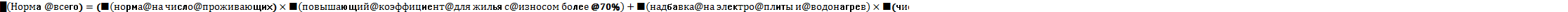 